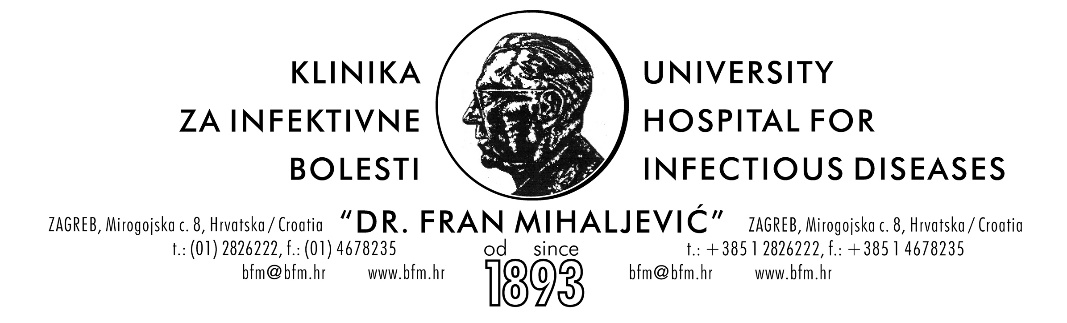 Dokumentacijaza provedbu postupka jednostavne nabaveprva izmjena: obrisana točka 6.b)Predmet nabave:Održavanje i servis agregatabroj: 18/2020 JNU.br. 01-324-2-2020Zagreb, ožujak 2020.Upute ponuditeljima za izradu ponude1. Podaci o Naručitelju:Naziv naručitelja: Klinika za infektivne bolesti “Dr. Fran Mihaljević”Sjedište naručitelja: Mirogojska cesta 8, 10000 ZagrebOIB: 47767714195Broj telefona: 01/2826-222  (centrala)Broj telefaksa: 01/2826-131Internetska adresa: www.bfm.hrAdresa elektroničke pošte: bfm@bfm.hr2. Podaci o osobama zaduženim za kontakt:Ime i prezime: Gordana Gradiški, mag. oec.Broj telefona: 01/2826-163, 091/4012 024  Broj telefaksa: 01/2826-131Adresa elektroničke pošte: nabava@bfm.hr3. Evidencijski broj nabave: 18/2020 JN4. Predmet nabave: Održavanje i servis agregataCPV rječnik: 45259000-7Procijenjena vrijednost nabave: 24.000,00 kuna bez PDV-aNakon okončanja postupka nabave sklopit će se ugovor o nabavi usluge.Ugovor o nabavi usluga sklapa se na rok od 12 mjeseci.Mjesto ispunjenja ugovora: sjedište Naručitelja: Klinika za infektivne bolesti „dr. Fran Mihaljević“ Mirogojska 8, ZagrebTroškovnik se nalazi u prilogu ove Dokumentacije te predstavlja okvirne količine4.1. Održavanje i servis agregata TORPEDO KONČAR B559A 250 kVA i PERKINS-AGIP STANFORD 500 kVA        Mjesečni kontrolni servis obuhvaća:kontrolu i, po potrebi, dolijevanje ulja;kontrolu i, po potrebi, dolijevanje antifriza;kontrolu sistema predgrijavanja motora;kontrolu akumulatorskih baterija i, po potrebi, dolijevanje destiliane vode;kontrola sklopnika, releja i preklopki;kontrolu ležajeva generatora:kontrolu zračnih pročistača,ispitivanje rada automatike upravljačkog ormara;ručno startanje i rad agregata u trajanju od 15 minuta;rad agregata pod opterećenjem u dogovoru s naručiteljem;ispis stanja broja sati prije i nakon servisa;zapisnik u obliku kontrolnika za svako servisiranje;davanje uputa i obuka rukovaoca agregata.Godišnji servis obuhvaća:zamjena ulja;zamjena pročistača ulja i pročistača goriva;kontrolu rashladnog sistema, gumenih cijevi i brtvi;kontrolu grijača i termostata;kontrolu antifriza;kontrolu i čišćenje zračnih pročistača;kontrolu sistema dovoda i odvoda goriva;kontrolu nivoa goriva u dnevnom spremniku;kontrolu punjača akumulatorskih baterija;kontrolu akumulatorskih baterija i, po potrebi, dolijevanje destilirane vode;kontrolu elektropokretača i alternatora;kontrolu sklopnika i releja i preklopki;kontrolu generatora;ispitivanje rada automatike komadnog ormara;test rad u agregatu;rad agregata pod opterećenjem u dogovoru s naručiteljem;sastavaljanje zapisnika o izvedenoj usluzi.5. Osnove za isključenje gospodarskog subjekta Ponuditelj u postupku nabave mora dostaviti slijedeće dokaze: Potvrda porezne uprave o nepostojanju duga, ili važeći jednakovrijedan dokument nadležnog tijela države sjedišta Ponuditelja, ako se ne izdaje potvrda iz točke 1., ili ako se u državi sjedišta Ponuditelja ne izdaje potvrda iz točke 1. ili jednakovrijedan dokument iz točke 2., Ponuditelj ili osoba ovlaštena po zakonu za zastupanje Ponuditelja dostavlja izjavu pod prisegom ispred nadležne sudske ili upravne vlasti ili bilježnika ili nadležnog strukovnog ili trgovinskog tijela u državi sjedišta Ponuditelja ili izjavu s ovjerenim potpisom kod bilježnika. Potvrda ne smije biti starija od 30 dana.Svi dokazi koji se dostavljaju mogu se dostaviti u neovjerenim preslikama.6. Uvjeti sposobnostiGospodarski subjekt u ovom postupku jednostavne nabave mora dokazati:Upis u sudski registar - ponuditelj mora u postupku javne nabave dokazati svoj upis u sudski, obrtni, strukovni ili drugi odgovarajući registar države sjedišta Ponuditelja. Dokumenti kojima se dokazuje sposobnost:* Izvadak iz sudskog, obrtnog, strukovnog ili drugog odgovarajućeg registra države sjedišta kojim ponuditelj dokazuje upis u sudski, obrtni, strukovni ili drugi odgovarajući registar države sjedišta,* ako se u državi sjedišta Ponuditelja ne izdaje potvrda iz prethodne točke, Ponuditelj dostavlja izjavu s ovjerom potpisa kod nadležnog tijela.7. Provjera ponuditelja:Prije donošenja odluke o odabiru, Naručitelj može od najpovoljnijeg ponuditelja pisanim putem zatražiti dostavu izvornika ili ovjerenih preslika svih dokumenata koji su bili traženi. Ako je gospodarski subjekt već u ponudi dostavio određene dokumente u izvorniku ili ovjerenoj  preslici, nije ih obvezan ponovo dostavljati.Za potrebe dostavljanja dokumenata iz stavka 1. ove točke Naručitelj daje primjereni rok od pet dana od dana dostave zahtjeva.Izvornici ili ovjerene preslike dokumenata iz stavka 1. ovoga članka ne moraju odgovarati prethodno dostavljenim neovjerenim preslikama dokumenata, primjerice u pogledu datuma izdavanja, odnosno starosti, ali njima ponuditelj mora dokazati da i dalje ispunjava uvjete koje je Naručitelj odredio u postupku nabave.Ako najpovoljniji ponuditelj u određenom roku ne dostavi sve tražene izvornike ili ovjerene preslike dokumenata i/ili ne dokaže da i dalje ispunjava uvjete koje je odredio Naručitelj, Naručitelj će isključiti takvog ponuditelja odnosno odbiti njegovu ponudu. U tom slučaju, Naručitelj će ponovo izvršiti rangiranje ponuda prema kriteriju za  odabir ne uzimajući u obzir ponudu ponuditelja kojeg je isključio odnosno ponuditelja čiju je ponudu odbio te pozvati novog najpovoljnijeg ponuditelja da dostavi traženo.Ako je ponuditelj već u ponudi dostavio određene dokumente u izvorniku ili ovjerenoj preslici, nije ih dužan ponovo dostaviti.8. Sadržaj ponude:Ponuditelji ponudu predaju u izvorniku, sa sadržajem i prilozima prema ovom popisu:Ponudbeni list – (prilog 1) - ponuditelj ga obavezno popunjava na obrascu ove dokumentacije o nabavi, i prilaže ga ponudi potpisanog od strane ovlaštene osobe i ovjerenog pečatom ponuditelja;Osnove za isključenje (članak 5. ovih uputa);Uvjeti sposobnosti (članak 6. ovih uputa);Troškovnik – (prilog 2) ponuditelj obavezno popunjava sve stavke, i prilaže ga ponudi potpisanog od ovlaštene osobe i ovjerenog pečatom ponuditelja; Izjava o prihvaćanju uvjeta iz dokumentacije.9. Način određivanja cijene ponude:Kriterij odabira je najniža cijena, 100% kriterija čini cijena.U cijenu ponude bez PDV-a moraju biti uračunati svi troškovi i popusti koje iziskuju usluge koje su predmet nabave.Cijene (jedinične cijene) predmeta nabave upisane u Troškovniku i cijena ponude su nepromjenjive za vrijeme trajanja ugovora.Cijene (jedinične cijene) svake stavke Troškovnika piše se brojkama i smije biti iskazana s najviše 2 (dvije) decimale.Ponuditelj u Troškovnik unosi cijene (jedinične cijene) koje se izražavaju u kunama i koje pomnožene s količinom stavke daju ukupnu cijenu za svaku od stavki Troškovnika.Zbroj svih ukupnih cijena stavki čini cijenu ponude. Ponuditelji su obvezni popuniti sve stavke Troškovnika s jediničnim cijenama bez PDV-a i ukupnom cijenom stavke. Ukoliko ukupna cijena ponude bez PDV-a izražena u Troškovniku ne odgovara cijeni ponude bez PDV-a izraženoj u Ponudbenom listu, vrijedi cijena ponude bez PDV-a izražena u Troškovniku. 10. Način izrade ponude - Ponuda se izrađuje na način da čini cjelinu i uvezuje na način da se onemogući naknadno vađenje   ili umetanje listova (uvezano ili PDF).- Stranice ponude se označavaju na način da je vidljiv redni broj stranice i ukupan broj stranica   ponude (npr 1/20 ili 20/1) – u slučaju predavanje ponude putem pošte ili faksa.-  Ponuda se piše neizbrisivom tintom – u slučaju predavanje ponude putem pošte ili faksa.- Svi dokazi i dokumenti koji se prilažu u ponudi (potvrde, izvodi i dr.), a traženi su ovom      dokumentacijom o nabavi, mogu se dostaviti u izvorniku ili neovjerenoj preslici, istinitost kojih moguće je provjeriti sukladno članku 264. stavak 4. ZJN2016- Ispravci u ponudi moraju biti izrađeni na način da su vidljivi ili dokazivi (npr. brisanje ili uklanjanje slova, brojeva ili otisaka), odnosno moraju biti precrtani, a ne izbrisani korektorom. Ispravci moraju uz navod datuma ispravka biti potvrđeni potpisom ponuditelja – u slučaju predavanje ponude putem pošte ili faksa.- Ako gospodarski subjekt označava određene podatke iz ponude poslovnom tajnom, obvezan je u ponudi navesti pravnu osnovu na temelju kojih su ti podaci tajni. Gospodarski subjekti ne smiju označiti tajnim podatke o jediničnim cijenama, iznosima pojedine stavke te cijeni ponude.- Ponuda se dostavlja na hrvatskom jeziku, pisana latiničnim pismom. 11. Rok valjanosti ponude Rok valjanosti ponude je najmanje 90 dana od krajnjeg roka za dostavu ponuda.12. Način dostave ponude Ponuditelj podnosi ponudu poštom preporučeno ili neposrednom dostavom na adresu naručitelja: Klinika za infektivne bolesti „Dr. Fran Mihaljević“, Mirogojska cesta 8, 10000 Zagreb.Ponuda se dostavlja u zatvorenoj omotnici. Na omotnici ponude mora biti naznačeno: naziv i adresa naručitelja, naziv i adresa ponuditelja, evidencijski broj nabave, predmet nabave,naznaka „ne otvaraj“.13. Rok za dostavu ponuda24.03.2020. godine do 12:00 sati, bez obzira na način dostave. Ponude zaprimljene nakon tog roka Naručitelj neće razmatrati, te će biti vraćene ponuditelju neotvorene.Za vrijeme roka za dostavu ponuda, gospodarski subjekti mogu zatražiti objašnjenja i izmjene vezane uz Poziv na dostavu ponude, a najkasnije jedan dan prije dana Roka za dostavu ponuda do 12:00h. objašnjenja i izmjene se traže pisanim putem na e-mail adresu: nabava@bfm.hr14. Uvjeti plaćanja Ne odobrava se avansno plaćanje. Naručitelj će plaćanje obaviti u roku od 60 (šezdeset) dana od dana primitka računa u elektroničkom obliku  temeljem Zakona o elektroničkom izdavanju računa u javnoj nabavi (Narodne novine, broj: 94/2018) prema cijenama iz ponude s naznakom naziva ugovora, s pozivom na klasu i urudžbeni broj ugovora. Prilog računu mora biti Zapisnik o primopredaji. Predujam je isključen, kao i traženje sredstava osiguranja plaćanja. Plaćanje se obavlja na IBAN odabranog ponuditelja.Prilozi računu se dostavlja na adresu naručitelja: Klinika za infektivne bolesti „dr. Fran Mihaljević“, 10 000 Zagreb. Naručitelj, temeljem članka 6. i članka 7. Zakona o elektroničkom izdavanju računa u javnoj nabavi, omogućio je prihvat elektronički izdanih računa.15. Ostale odredbe  Rok donošenja odluke o odabiru ili poništenjuOdluku o odabiru ili poništenju naručitelj će donijeti odmah po završetku pregleda i ocjene ponuda.Na postupak provedbe jednostavne nabave žalba nije dopuštena.                                                             PONUDBENI LIST		                                                  Prilog 1Potpisivanjem ponude, ponuditelj prihvaća sve uvjete iz Dokumentacije te se u slučaju odabira njegove ponude obvezuje izvršiti predmet nabave u skladu s tim odredbama i za cijene navedene u ponudi i troškovniku, 18/2020  JN  Održavanje i servis agregata PONUDA broj  __________________ Rok valjanosti ponude:  ………………………………………………(najmanje 90 dana)						       Ponuditelj:		M.P.						      ______________________						   (potpis ovlaštene osobe za zastupanje)U  ____________________________,  ____________ 2020. god. * Napomena: Ako ponuditelj nije u sustavu poreza na dodanu vrijednost ili je predmet nabave oslobođen poreza na dodanu vrijednost, u ponudbenom listu, na mjesto predviđeno za upis cijene ponude s porezom na dodanu vrijednost, upisuje se isti iznos kao što je upisan na mjestu predviđenom za upis cijene ponude bez poreza na dodanu vrijednost, a mjesto predviđeno za upis iznosa poreza na dodanu vrijednost ostavlja se praznoPrilog 2PRIJEDLOG UGOVORA_________________________________________________________  (u daljnjem tekstu Izvršitelj)iKlinika za infektivne bolesti “Dr. Fran Mihaljević”, Mirogojska 8, 10000 Zagreb, OIB 47767714195, koju zastupa ravnateljica, prof. dr. sc. Alemka Markotić, dr.med. (u daljnjem tekstu: Naručitelj)sklopili su slijedećiUGOVOR Održavanje I servis agregataBroj 18/2020 JNPREDMET UGOVORAČlanak 1Ugovorne strane sklapaju ovaj ugovor na temelju ponude Izvršitelja 30/20 od xx.xx.2020. godine dostavljene u sklopu nadmetanja jednostavne nabave broj 18/2020 JN za predmet nabave: Održavanje i servis agregata.Prihvaćena Ponuda Izvršitelja i Troškovnik priloženi su ovom Ugovoru i čine njegov sastavni dio.VRIJEDNOST UGOVORAČlanak 2Vrijednost ugovora iznosi 24.000,00 kn bez PDV-a, odnosno 30.000,00 kn s PDV-om.Ugovor se sklapa na razdoblje od 12 (dvanaest) mjeseci od dana potpisivanja ugovora.Cijene artikala utvrđene u Ponudi Izvršitelja su nepromjenjive i vrijede kroz cijelo vrijeme važenja Ugovora, a uključuju sve troškove FCO istovarno mjesto Naručitelja.PRAVA I OBVEZE IZVRŠITELJAČlanak 3Ugovorena usluga obuhvaća servis i popravak sukladno specifikaciji u Troškovniku uključujući sav potreban materijal i troškove dolaska.Ugovorena usluga obuhvaća vođenje evidencije popravaka i servisiranja za uređaje i dostave istih NaručiteljuIzvršitelj se obvezuje organizirati obavljanje ugovorene usluge na mjestu montiranog uređaja u Klinici, osim ako se radi o popravku kojega nije moguće obaviti na mjestu. U tom slučaju Izvršitelj se obvezuje o svom trošku aparat demontirati, otpremiti u servis, popraviti, vratiti ga i ponovno ga montirati, a sve u okviru ovog Ugovora.Ugovorena usluga ne obuhvaća kvarove vezane uz lom, mehanička oštećenja, kvarove nastale nepažljivim rukovanjem ili rukovanjem nestručnih i neovlaštenih osoba, odnosno kvarove koji nisu nastali prilikom uobičajenog korištenja uređaja.Izvršitelj se obvezuje uslugu izvoditi kvalitetno u svemu prema tehničkim propisima, normativima i obveznim standardima, koji vrijede za ovu vrstu usluge, ugraditi materijale i druge proizvode i opremu koji odgovaraju opisanim standardima od kojih zavisi sigurnost i trajnost uređaja.Izvršitelj se obvezuje osigurati dostupnost rezervnih dijelova na svom skladištu za uređaj, a koji su potrebni za servisno održavanje istog.Izvršitelj će započeti obavljanje ugovorene usluge u roku od 1 do 2 radna dana od pismenog ili usmenog poziva Naručitelja.Izvršitelj se obvezuje voditi evidenciju redovnog održavanja za svaki aparat te ju dati na ovjeru Naručitelju, kao i izdavanje radnog naloga za eventualni popravak.Članak 4Izvršitelj se obvezuje Naručitelju po potpisanom radnom nalogu ispostaviti elektronički račun. Elektronički račun mora sadržavati sve obvezne osnovne elemente sukladno posebnom propisu kojim se uređuje izdavanje, slanje, zaprimanje, obrada i pohrana elektroničkog računa.Račun koji nije u skladu s ugovornim odredbama Naručitelj će odmah vratiti Izvršitelju.Na elektroničkom računu Izvršitelj mora navesti broj ugovora na temelju kojeg je ispostavio Naručitelju elektronički račun.Izvršitelj je obvezan uz elektronički račun priložiti radni nalog.Ukoliko Izvršitelj ne bude u mogućnosti izvršiti uslugu u roku, količini, kvaliteti ili po cijenama navedenim u Ponudi u prilogu ovog Ugovora dužan je o tome odmah dostaviti pisanu obavijest Naručitelju.PRAVA I OBVEZE NARUČITELJAČlanak 5Izvršenje usluge će se nabavljati jednom mjesečno tijekom ugovorenog razdoblja, a dinamika će se utvrđivati u skladu s potreba Naručitelja. Naručitelj se obvezuje osigurati ovlaštenim osobama Izvršitelja nesmetan pristup mjestu rada. Naručitelj se obvezuje imenovati službene osobe koje su odgovorne za prijavu kvara, ovjeru Evidencije redovnog održavanja i ovjeru radnog naloga u slučaju popravkaNaručitelj nije obvezan naručiti svu količinu predviđenu Troškovnikom koji je sastavni dio ovog ugovora.Naručitelj se obvezuje ispostavljeni elektronički račun platiti u roku od 60 dana od dana isporuke robe prema pojedinačnoj izvršenoj usluzi i ispostavi elektroničkog računa.Početak roka plaćanja teče od dana primitka elektroničkog računa. Ukoliko Naručitelj vraća ispostavljeni račun, prema čl. 5, st. 2 ovog Ugovora, rok plaćanja ne teče do primitka ispravnog elektroničkog računa.Članak 6U slučaju da Izvršitelj ne isporučuje robu i/ili ne izvršava usluge sukladno Ponudi i Troškovniku, Naručitelj može nabaviti robu i/ili uslugu po tekućoj cijeni na tržištu i zahtijevati od Izvršitelja razliku između cijene utvrđene ovim Ugovorom i cijene kupljene robe po tekućoj cijeni na tržištu radi pokrića.Članak 7Naručitelj zadržava pravo jednostranog raskida Ugovora ukoliko Izvršitelj:ne isporučuje uslugu u zadanim rokovimane odaziva se na poziv Naručitelja u ugovorenom rokune pridržava se cijena navedenih u ponudi koja je sastavni dio ovog ugovoraU slučaju nastanka okolnosti iz stavka 1. ovog članka Naručitelj je dužan Izvršitelja pisanim putem izvijestiti o razlozima zbog kojih raskida ugovor.Rok za raskid ugovora je 15 ( petnaest ) dana od dana dostave pisanog izvješća o raskidu ugovora.JAMSTVAČlanak 8Odabrani ponuditelj dužan je Naručitelju dostaviti jamstvo za uredno ispunjenje ugovora u roku od osam (8) dana od dana sklapanja (obostranog potpisa ugovora) u obliku zadužnice ili bjanko zadužnice koja mora biti potvrđena kod javnog bilježnika i popunjena u skladu s Pravilnikom o obliku i sadržaju bjanko zadužnice ("Narodne novine", broj: 115/12, 82/17) i Pravilnikom o obliku i sadržaju zadužnice ("Narodne novine", broj: 115/12 i 82/17), bez uvećanja, sa zakonskim zateznim kamatama po stopi određenoj sukladno odredbi članka 29. stavka 2. Zakona o obveznim odnosima ("Narodne novine", broj: 35/05, 41/08,125/11, i 78/15) u iznosu deset posto (10%) vrijednosti ugovora bez PDV-a s rokom valjanosti sukladno roku trajanja Ugovora.Umjesto dostavljanja zadužnice ili bjanko zadužnice ponuditelj ima mogućnost dati novčani polog u traženom iznosu. Polog se u odgovarajućem iznosu uplaćuje u korist računa HR HR1210010051863000160, model 64, poziv na broj 9725-26459-OIB (ponuditelja). Pod svrhom plaćanja potrebno je navesti da se radi o jamstvu za uredno ispunjenje ugovora, navesti evidencijski broj nabave Naručitelja. Ponuditelj može dostaviti i jamstvo za uredno ispunjenje ugovora u obliku izvorne bankovne garancije na poziv koja mora biti neopoziva, bezuvjetna i plativa na „prvi pisani poziv“ u traženom iznosu. Bankovna garancija na poziv kao jamstvo za uredno ispunjenje ugovora mora glasiti na Naručitelja.Rok valjanosti jamstva za uredno ispunjenje ugovora mora biti sukladno roku trajanja ugovora, a ponuditelj može dostaviti jamstvo koje je duže od roka trajanja ugovora.Jamstvo za uredno ispunjenje ugovora bit će vraćeno u roku od trideset (30) dana od dana isteka valjanosti toga jamstva, a presliku jamstva pohraniti. Jamstvo za uredno ispunjenje ugovora služi kao osiguranje naručitelju za slučaj povrede ugovorenih obveza.PRIJELAZNE I ZAVRŠNE ODREDBEČlanak 9Za sve druge obveze iz ovog Ugovora, a koje stranke nisu ugovorile primjenjivat će se odredbe Zakona o obveznim odnosima.Članak 10Eventualne sporove vezane uz provedbu ovog Ugovora, ugovorne strane će pokušati riješiti sporazumno, a u slučaju nemogućnosti postizanja sporazuma priznaju nadležnost stvarno nadležnog suda u Zagrebu.Članak 11Ovaj Ugovor sklopljen je u četiri (4) istovjetna primjerka, od kojih svaki ima dokazanu snagu izvornika, po dva (2) za svaku ugovornu stranu.ur.br. 01-324-2-2020U Zagrebu, ____.____.2020.Izvršitelj:                                                                         Naručitelj:             Javni naručitelj: Klinika za infektivne bolesti „Dr. Fran Mihaljević“SjedišteMirogojska cesta 8, 10000 ZagrebOIB47767714195Broj telefona01 2826 130Broj faksa01 2826 131E-mailnabava@bfm.hrNaziv ponuditelja:Naziv ponuditelja:Adresa sjedišta:Adresa sjedišta:OIB:OIB:Broj računa:Broj računa:u sustavu PDV-a:            da                      ne                                   (zaokružiti) Telefon:Telefon:Telefaks:Telefaks:E-mail:E-mail:Adresa za dostavu pošte:Adresa za dostavu pošte:Kontakt osoba/e:Kontakt osoba/e:CIJENA PONUDE (kn bez PDV-a)slovimaIZNOS  PDV-aCIJENA PONUDE (kn sa PDV-om)slovima